การจัดการความรู้ (KM)การจัดการความรู้ (KM)การจัดการความรู้ (KM)การจัดการความรู้ (KM)One-Point Lesson (ความรู้เฉพาะเรื่อง)One-Point Lesson (ความรู้เฉพาะเรื่อง)One-Point Lesson (ความรู้เฉพาะเรื่อง)One-Point Lesson (ความรู้เฉพาะเรื่อง)One-Point Lesson (ความรู้เฉพาะเรื่อง)One-Point Lesson (ความรู้เฉพาะเรื่อง)One-Point Lesson (ความรู้เฉพาะเรื่อง)One-Point Lesson (ความรู้เฉพาะเรื่อง)One-Point Lesson (ความรู้เฉพาะเรื่อง)One-Point Lesson (ความรู้เฉพาะเรื่อง)One-Point Lesson (ความรู้เฉพาะเรื่อง)One-Point Lesson (ความรู้เฉพาะเรื่อง)One-Point Lesson (ความรู้เฉพาะเรื่อง)หัวเรื่องขั้นตอนการควบคุมพัสดุเพื่อรองรับการตรวจสอบจากหน่วยงานภายนอกขั้นตอนการควบคุมพัสดุเพื่อรองรับการตรวจสอบจากหน่วยงานภายนอกขั้นตอนการควบคุมพัสดุเพื่อรองรับการตรวจสอบจากหน่วยงานภายนอกขั้นตอนการควบคุมพัสดุเพื่อรองรับการตรวจสอบจากหน่วยงานภายนอกขั้นตอนการควบคุมพัสดุเพื่อรองรับการตรวจสอบจากหน่วยงานภายนอกขั้นตอนการควบคุมพัสดุเพื่อรองรับการตรวจสอบจากหน่วยงานภายนอกขั้นตอนการควบคุมพัสดุเพื่อรองรับการตรวจสอบจากหน่วยงานภายนอกขั้นตอนการควบคุมพัสดุเพื่อรองรับการตรวจสอบจากหน่วยงานภายนอกขั้นตอนการควบคุมพัสดุเพื่อรองรับการตรวจสอบจากหน่วยงานภายนอกขั้นตอนการควบคุมพัสดุเพื่อรองรับการตรวจสอบจากหน่วยงานภายนอกขั้นตอนการควบคุมพัสดุเพื่อรองรับการตรวจสอบจากหน่วยงานภายนอกเลขที่เอกสารเลขที่เอกสารเลขที่เอกสาร3/573/57หัวเรื่องขั้นตอนการควบคุมพัสดุเพื่อรองรับการตรวจสอบจากหน่วยงานภายนอกขั้นตอนการควบคุมพัสดุเพื่อรองรับการตรวจสอบจากหน่วยงานภายนอกขั้นตอนการควบคุมพัสดุเพื่อรองรับการตรวจสอบจากหน่วยงานภายนอกขั้นตอนการควบคุมพัสดุเพื่อรองรับการตรวจสอบจากหน่วยงานภายนอกขั้นตอนการควบคุมพัสดุเพื่อรองรับการตรวจสอบจากหน่วยงานภายนอกขั้นตอนการควบคุมพัสดุเพื่อรองรับการตรวจสอบจากหน่วยงานภายนอกขั้นตอนการควบคุมพัสดุเพื่อรองรับการตรวจสอบจากหน่วยงานภายนอกขั้นตอนการควบคุมพัสดุเพื่อรองรับการตรวจสอบจากหน่วยงานภายนอกขั้นตอนการควบคุมพัสดุเพื่อรองรับการตรวจสอบจากหน่วยงานภายนอกขั้นตอนการควบคุมพัสดุเพื่อรองรับการตรวจสอบจากหน่วยงานภายนอกขั้นตอนการควบคุมพัสดุเพื่อรองรับการตรวจสอบจากหน่วยงานภายนอกวันที่รายงานวันที่รายงานวันที่รายงาน26/12/5726/12/57ประเภทความรู้พื้นฐาน  การแก้ไขปรับปรุง  ความยุ่งยาก /ปัญหาที่เกิดขึ้นความรู้พื้นฐาน  การแก้ไขปรับปรุง  ความยุ่งยาก /ปัญหาที่เกิดขึ้นความรู้พื้นฐาน  การแก้ไขปรับปรุง  ความยุ่งยาก /ปัญหาที่เกิดขึ้นความรู้พื้นฐาน  การแก้ไขปรับปรุง  ความยุ่งยาก /ปัญหาที่เกิดขึ้นความรู้พื้นฐาน  การแก้ไขปรับปรุง  ความยุ่งยาก /ปัญหาที่เกิดขึ้นความรู้พื้นฐาน  การแก้ไขปรับปรุง  ความยุ่งยาก /ปัญหาที่เกิดขึ้นความรู้พื้นฐาน  การแก้ไขปรับปรุง  ความยุ่งยาก /ปัญหาที่เกิดขึ้นความรู้พื้นฐาน  การแก้ไขปรับปรุง  ความยุ่งยาก /ปัญหาที่เกิดขึ้นผู้อำนวยการผู้อำนวยการผู้อำนวยการหัวหน้างานหัวหน้างานหัวหน้างานผู้จัดทำผู้จัดทำประเภทความรู้พื้นฐาน  การแก้ไขปรับปรุง  ความยุ่งยาก /ปัญหาที่เกิดขึ้นความรู้พื้นฐาน  การแก้ไขปรับปรุง  ความยุ่งยาก /ปัญหาที่เกิดขึ้นความรู้พื้นฐาน  การแก้ไขปรับปรุง  ความยุ่งยาก /ปัญหาที่เกิดขึ้นความรู้พื้นฐาน  การแก้ไขปรับปรุง  ความยุ่งยาก /ปัญหาที่เกิดขึ้นความรู้พื้นฐาน  การแก้ไขปรับปรุง  ความยุ่งยาก /ปัญหาที่เกิดขึ้นความรู้พื้นฐาน  การแก้ไขปรับปรุง  ความยุ่งยาก /ปัญหาที่เกิดขึ้นความรู้พื้นฐาน  การแก้ไขปรับปรุง  ความยุ่งยาก /ปัญหาที่เกิดขึ้นความรู้พื้นฐาน  การแก้ไขปรับปรุง  ความยุ่งยาก /ปัญหาที่เกิดขึ้นชูติมา วัฒนสุทธิชูติมา วัฒนสุทธิชูติมา วัฒนสุทธิน้ำฝน  ศรีโพธิ์น้ำฝน  ศรีโพธิ์น้ำฝน  ศรีโพธิ์น้ำฝน ศรีโพธิ์น้ำฝน ศรีโพธิ์หลักการและเหตุผล :  การควบคุมพัสดุเป็นส่วนหนึ่งของการบริหารงานพัสดุ  มีวัตถุประสงค์เพื่อให้ทราบถึงจำนวนพัสดุที่หน่วยงานมีไว้ใช้ในการปฏิบัติงาน  โดยการจัดทำบัญชีหรือทะเบียน  จำแนกประเภทและรายการของพัสดุ  พร้อมทั้งให้มีหลักฐานการรับจ่ายพัสดุที่ได้บันทึกในบัญชีหรือทะเบียนไว้ประกอบการตรวจสอบ   (ตามระเบียบมหาวิทยาลัยเทคโนโลยีพระจอมเกล้าพระนครเหนือ ว่าด้วยการพัสดุ พ.ศ. 2551 ข้อ 114-122 ) เพื่อใช้เป็นข้อมูลทางการบริหารเกี่ยวกับต้นทุนผลผลิตของหน่วยงาน  ช่วยในการเก็บดูแลบำรุงรักษาพัสดุให้อยู่ในสภาพที่ใช้งานได้ดีอยู่เสมอ  ทำให้ทราบว่าพัสดุใดหากใช้ต่อไปจะทำให้เกิดความสูญเสียค่าใช้จ่ายในการดูแลบำรุงรักษา หรือหมดความจำเป็นสมควรที่จะจำหน่ายและจัดหาพัสดุมาทดแทน      เพราะหากข้อมูลพัสดุของหน่วยงานไม่ถูกต้องจะส่งผลกระทบต่อการจัดทำค่าเสื่อมราคาทรัพย์สินและงบทางการเงินของมหาวิทยาลัยคลาดเคลื่อนไปด้วย   วัตถุประสงค์ :  เพื่อให้บุคลากรที่ปฏิบัติงานด้านพัสดุทราบขั้นตอนการเตรียมความพร้อมด้านการควบคุมพัสดุเพื่อรองรับการตรวจสอบจากหน่วยงานภายนอก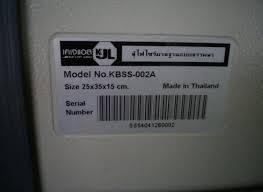 ขั้นตอนการปฏิบัติงาน  มีดังนี้1.ประสานงานกับผู้ตรวจสอบเพื่อขอข้อมูลรายการพัสดุที่จะตรวจสอบ2.ประสานงานกับหน่วยงานผู้ดูแลหรือผู้ใช้พัสดุ3.ตรวจสอบความถูกต้องของทะเบียนคุมกับของจริงที่มีอยู่4.หากไม่ถูกต้องให้รีบดำเนินการแก้ไขให้ถูกต้องโดยด่วน5.ตรวจสอบความถูกต้องของรายการพัสดุที่ดำเนินการแก้ไขอีกครั้ง                                             6.ประสานงานกับผู้ตรวจสอบเพื่อให้เข้าดำเนินการตรวจสอบตามวัน เวลาที่กำหนด                                                                                                                                   รูปที่  1  ตัวอย่างบาร์โค๊ต  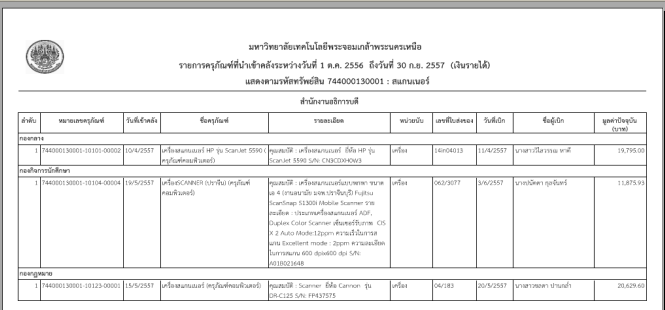 ประโยชน์ที่ได้รับ: บุคลากรรับทราบขั้นตอนและวิธีการปฏิบัติงานที่เป็นไปในแนวทางเดียวกันข้อควรระวัง: ถ้าหมายเลขพัสดุลบเลือนหรือหลุดหาย  ผู้ดูแลหรือผู้ใช้พัสดุต้องรีบแจ้งผู้ปฏิบัติงานพัสดุให้ทราบโดยด่วน เพื่อดำเนินการติดหมายเลขพัสดุให้เรียบร้อยก่อนที่จะมีการตรวจสอบจากหน่วยงาภายนอก                                                                                                                           รูปที่  2   ตัวอย่างทะเบียนคุมพัสดุหลักการและเหตุผล :  การควบคุมพัสดุเป็นส่วนหนึ่งของการบริหารงานพัสดุ  มีวัตถุประสงค์เพื่อให้ทราบถึงจำนวนพัสดุที่หน่วยงานมีไว้ใช้ในการปฏิบัติงาน  โดยการจัดทำบัญชีหรือทะเบียน  จำแนกประเภทและรายการของพัสดุ  พร้อมทั้งให้มีหลักฐานการรับจ่ายพัสดุที่ได้บันทึกในบัญชีหรือทะเบียนไว้ประกอบการตรวจสอบ   (ตามระเบียบมหาวิทยาลัยเทคโนโลยีพระจอมเกล้าพระนครเหนือ ว่าด้วยการพัสดุ พ.ศ. 2551 ข้อ 114-122 ) เพื่อใช้เป็นข้อมูลทางการบริหารเกี่ยวกับต้นทุนผลผลิตของหน่วยงาน  ช่วยในการเก็บดูแลบำรุงรักษาพัสดุให้อยู่ในสภาพที่ใช้งานได้ดีอยู่เสมอ  ทำให้ทราบว่าพัสดุใดหากใช้ต่อไปจะทำให้เกิดความสูญเสียค่าใช้จ่ายในการดูแลบำรุงรักษา หรือหมดความจำเป็นสมควรที่จะจำหน่ายและจัดหาพัสดุมาทดแทน      เพราะหากข้อมูลพัสดุของหน่วยงานไม่ถูกต้องจะส่งผลกระทบต่อการจัดทำค่าเสื่อมราคาทรัพย์สินและงบทางการเงินของมหาวิทยาลัยคลาดเคลื่อนไปด้วย   วัตถุประสงค์ :  เพื่อให้บุคลากรที่ปฏิบัติงานด้านพัสดุทราบขั้นตอนการเตรียมความพร้อมด้านการควบคุมพัสดุเพื่อรองรับการตรวจสอบจากหน่วยงานภายนอกขั้นตอนการปฏิบัติงาน  มีดังนี้1.ประสานงานกับผู้ตรวจสอบเพื่อขอข้อมูลรายการพัสดุที่จะตรวจสอบ2.ประสานงานกับหน่วยงานผู้ดูแลหรือผู้ใช้พัสดุ3.ตรวจสอบความถูกต้องของทะเบียนคุมกับของจริงที่มีอยู่4.หากไม่ถูกต้องให้รีบดำเนินการแก้ไขให้ถูกต้องโดยด่วน5.ตรวจสอบความถูกต้องของรายการพัสดุที่ดำเนินการแก้ไขอีกครั้ง                                             6.ประสานงานกับผู้ตรวจสอบเพื่อให้เข้าดำเนินการตรวจสอบตามวัน เวลาที่กำหนด                                                                                                                                   รูปที่  1  ตัวอย่างบาร์โค๊ต  ประโยชน์ที่ได้รับ: บุคลากรรับทราบขั้นตอนและวิธีการปฏิบัติงานที่เป็นไปในแนวทางเดียวกันข้อควรระวัง: ถ้าหมายเลขพัสดุลบเลือนหรือหลุดหาย  ผู้ดูแลหรือผู้ใช้พัสดุต้องรีบแจ้งผู้ปฏิบัติงานพัสดุให้ทราบโดยด่วน เพื่อดำเนินการติดหมายเลขพัสดุให้เรียบร้อยก่อนที่จะมีการตรวจสอบจากหน่วยงาภายนอก                                                                                                                           รูปที่  2   ตัวอย่างทะเบียนคุมพัสดุหลักการและเหตุผล :  การควบคุมพัสดุเป็นส่วนหนึ่งของการบริหารงานพัสดุ  มีวัตถุประสงค์เพื่อให้ทราบถึงจำนวนพัสดุที่หน่วยงานมีไว้ใช้ในการปฏิบัติงาน  โดยการจัดทำบัญชีหรือทะเบียน  จำแนกประเภทและรายการของพัสดุ  พร้อมทั้งให้มีหลักฐานการรับจ่ายพัสดุที่ได้บันทึกในบัญชีหรือทะเบียนไว้ประกอบการตรวจสอบ   (ตามระเบียบมหาวิทยาลัยเทคโนโลยีพระจอมเกล้าพระนครเหนือ ว่าด้วยการพัสดุ พ.ศ. 2551 ข้อ 114-122 ) เพื่อใช้เป็นข้อมูลทางการบริหารเกี่ยวกับต้นทุนผลผลิตของหน่วยงาน  ช่วยในการเก็บดูแลบำรุงรักษาพัสดุให้อยู่ในสภาพที่ใช้งานได้ดีอยู่เสมอ  ทำให้ทราบว่าพัสดุใดหากใช้ต่อไปจะทำให้เกิดความสูญเสียค่าใช้จ่ายในการดูแลบำรุงรักษา หรือหมดความจำเป็นสมควรที่จะจำหน่ายและจัดหาพัสดุมาทดแทน      เพราะหากข้อมูลพัสดุของหน่วยงานไม่ถูกต้องจะส่งผลกระทบต่อการจัดทำค่าเสื่อมราคาทรัพย์สินและงบทางการเงินของมหาวิทยาลัยคลาดเคลื่อนไปด้วย   วัตถุประสงค์ :  เพื่อให้บุคลากรที่ปฏิบัติงานด้านพัสดุทราบขั้นตอนการเตรียมความพร้อมด้านการควบคุมพัสดุเพื่อรองรับการตรวจสอบจากหน่วยงานภายนอกขั้นตอนการปฏิบัติงาน  มีดังนี้1.ประสานงานกับผู้ตรวจสอบเพื่อขอข้อมูลรายการพัสดุที่จะตรวจสอบ2.ประสานงานกับหน่วยงานผู้ดูแลหรือผู้ใช้พัสดุ3.ตรวจสอบความถูกต้องของทะเบียนคุมกับของจริงที่มีอยู่4.หากไม่ถูกต้องให้รีบดำเนินการแก้ไขให้ถูกต้องโดยด่วน5.ตรวจสอบความถูกต้องของรายการพัสดุที่ดำเนินการแก้ไขอีกครั้ง                                             6.ประสานงานกับผู้ตรวจสอบเพื่อให้เข้าดำเนินการตรวจสอบตามวัน เวลาที่กำหนด                                                                                                                                   รูปที่  1  ตัวอย่างบาร์โค๊ต  ประโยชน์ที่ได้รับ: บุคลากรรับทราบขั้นตอนและวิธีการปฏิบัติงานที่เป็นไปในแนวทางเดียวกันข้อควรระวัง: ถ้าหมายเลขพัสดุลบเลือนหรือหลุดหาย  ผู้ดูแลหรือผู้ใช้พัสดุต้องรีบแจ้งผู้ปฏิบัติงานพัสดุให้ทราบโดยด่วน เพื่อดำเนินการติดหมายเลขพัสดุให้เรียบร้อยก่อนที่จะมีการตรวจสอบจากหน่วยงาภายนอก                                                                                                                           รูปที่  2   ตัวอย่างทะเบียนคุมพัสดุหลักการและเหตุผล :  การควบคุมพัสดุเป็นส่วนหนึ่งของการบริหารงานพัสดุ  มีวัตถุประสงค์เพื่อให้ทราบถึงจำนวนพัสดุที่หน่วยงานมีไว้ใช้ในการปฏิบัติงาน  โดยการจัดทำบัญชีหรือทะเบียน  จำแนกประเภทและรายการของพัสดุ  พร้อมทั้งให้มีหลักฐานการรับจ่ายพัสดุที่ได้บันทึกในบัญชีหรือทะเบียนไว้ประกอบการตรวจสอบ   (ตามระเบียบมหาวิทยาลัยเทคโนโลยีพระจอมเกล้าพระนครเหนือ ว่าด้วยการพัสดุ พ.ศ. 2551 ข้อ 114-122 ) เพื่อใช้เป็นข้อมูลทางการบริหารเกี่ยวกับต้นทุนผลผลิตของหน่วยงาน  ช่วยในการเก็บดูแลบำรุงรักษาพัสดุให้อยู่ในสภาพที่ใช้งานได้ดีอยู่เสมอ  ทำให้ทราบว่าพัสดุใดหากใช้ต่อไปจะทำให้เกิดความสูญเสียค่าใช้จ่ายในการดูแลบำรุงรักษา หรือหมดความจำเป็นสมควรที่จะจำหน่ายและจัดหาพัสดุมาทดแทน      เพราะหากข้อมูลพัสดุของหน่วยงานไม่ถูกต้องจะส่งผลกระทบต่อการจัดทำค่าเสื่อมราคาทรัพย์สินและงบทางการเงินของมหาวิทยาลัยคลาดเคลื่อนไปด้วย   วัตถุประสงค์ :  เพื่อให้บุคลากรที่ปฏิบัติงานด้านพัสดุทราบขั้นตอนการเตรียมความพร้อมด้านการควบคุมพัสดุเพื่อรองรับการตรวจสอบจากหน่วยงานภายนอกขั้นตอนการปฏิบัติงาน  มีดังนี้1.ประสานงานกับผู้ตรวจสอบเพื่อขอข้อมูลรายการพัสดุที่จะตรวจสอบ2.ประสานงานกับหน่วยงานผู้ดูแลหรือผู้ใช้พัสดุ3.ตรวจสอบความถูกต้องของทะเบียนคุมกับของจริงที่มีอยู่4.หากไม่ถูกต้องให้รีบดำเนินการแก้ไขให้ถูกต้องโดยด่วน5.ตรวจสอบความถูกต้องของรายการพัสดุที่ดำเนินการแก้ไขอีกครั้ง                                             6.ประสานงานกับผู้ตรวจสอบเพื่อให้เข้าดำเนินการตรวจสอบตามวัน เวลาที่กำหนด                                                                                                                                   รูปที่  1  ตัวอย่างบาร์โค๊ต  ประโยชน์ที่ได้รับ: บุคลากรรับทราบขั้นตอนและวิธีการปฏิบัติงานที่เป็นไปในแนวทางเดียวกันข้อควรระวัง: ถ้าหมายเลขพัสดุลบเลือนหรือหลุดหาย  ผู้ดูแลหรือผู้ใช้พัสดุต้องรีบแจ้งผู้ปฏิบัติงานพัสดุให้ทราบโดยด่วน เพื่อดำเนินการติดหมายเลขพัสดุให้เรียบร้อยก่อนที่จะมีการตรวจสอบจากหน่วยงาภายนอก                                                                                                                           รูปที่  2   ตัวอย่างทะเบียนคุมพัสดุหลักการและเหตุผล :  การควบคุมพัสดุเป็นส่วนหนึ่งของการบริหารงานพัสดุ  มีวัตถุประสงค์เพื่อให้ทราบถึงจำนวนพัสดุที่หน่วยงานมีไว้ใช้ในการปฏิบัติงาน  โดยการจัดทำบัญชีหรือทะเบียน  จำแนกประเภทและรายการของพัสดุ  พร้อมทั้งให้มีหลักฐานการรับจ่ายพัสดุที่ได้บันทึกในบัญชีหรือทะเบียนไว้ประกอบการตรวจสอบ   (ตามระเบียบมหาวิทยาลัยเทคโนโลยีพระจอมเกล้าพระนครเหนือ ว่าด้วยการพัสดุ พ.ศ. 2551 ข้อ 114-122 ) เพื่อใช้เป็นข้อมูลทางการบริหารเกี่ยวกับต้นทุนผลผลิตของหน่วยงาน  ช่วยในการเก็บดูแลบำรุงรักษาพัสดุให้อยู่ในสภาพที่ใช้งานได้ดีอยู่เสมอ  ทำให้ทราบว่าพัสดุใดหากใช้ต่อไปจะทำให้เกิดความสูญเสียค่าใช้จ่ายในการดูแลบำรุงรักษา หรือหมดความจำเป็นสมควรที่จะจำหน่ายและจัดหาพัสดุมาทดแทน      เพราะหากข้อมูลพัสดุของหน่วยงานไม่ถูกต้องจะส่งผลกระทบต่อการจัดทำค่าเสื่อมราคาทรัพย์สินและงบทางการเงินของมหาวิทยาลัยคลาดเคลื่อนไปด้วย   วัตถุประสงค์ :  เพื่อให้บุคลากรที่ปฏิบัติงานด้านพัสดุทราบขั้นตอนการเตรียมความพร้อมด้านการควบคุมพัสดุเพื่อรองรับการตรวจสอบจากหน่วยงานภายนอกขั้นตอนการปฏิบัติงาน  มีดังนี้1.ประสานงานกับผู้ตรวจสอบเพื่อขอข้อมูลรายการพัสดุที่จะตรวจสอบ2.ประสานงานกับหน่วยงานผู้ดูแลหรือผู้ใช้พัสดุ3.ตรวจสอบความถูกต้องของทะเบียนคุมกับของจริงที่มีอยู่4.หากไม่ถูกต้องให้รีบดำเนินการแก้ไขให้ถูกต้องโดยด่วน5.ตรวจสอบความถูกต้องของรายการพัสดุที่ดำเนินการแก้ไขอีกครั้ง                                             6.ประสานงานกับผู้ตรวจสอบเพื่อให้เข้าดำเนินการตรวจสอบตามวัน เวลาที่กำหนด                                                                                                                                   รูปที่  1  ตัวอย่างบาร์โค๊ต  ประโยชน์ที่ได้รับ: บุคลากรรับทราบขั้นตอนและวิธีการปฏิบัติงานที่เป็นไปในแนวทางเดียวกันข้อควรระวัง: ถ้าหมายเลขพัสดุลบเลือนหรือหลุดหาย  ผู้ดูแลหรือผู้ใช้พัสดุต้องรีบแจ้งผู้ปฏิบัติงานพัสดุให้ทราบโดยด่วน เพื่อดำเนินการติดหมายเลขพัสดุให้เรียบร้อยก่อนที่จะมีการตรวจสอบจากหน่วยงาภายนอก                                                                                                                           รูปที่  2   ตัวอย่างทะเบียนคุมพัสดุหลักการและเหตุผล :  การควบคุมพัสดุเป็นส่วนหนึ่งของการบริหารงานพัสดุ  มีวัตถุประสงค์เพื่อให้ทราบถึงจำนวนพัสดุที่หน่วยงานมีไว้ใช้ในการปฏิบัติงาน  โดยการจัดทำบัญชีหรือทะเบียน  จำแนกประเภทและรายการของพัสดุ  พร้อมทั้งให้มีหลักฐานการรับจ่ายพัสดุที่ได้บันทึกในบัญชีหรือทะเบียนไว้ประกอบการตรวจสอบ   (ตามระเบียบมหาวิทยาลัยเทคโนโลยีพระจอมเกล้าพระนครเหนือ ว่าด้วยการพัสดุ พ.ศ. 2551 ข้อ 114-122 ) เพื่อใช้เป็นข้อมูลทางการบริหารเกี่ยวกับต้นทุนผลผลิตของหน่วยงาน  ช่วยในการเก็บดูแลบำรุงรักษาพัสดุให้อยู่ในสภาพที่ใช้งานได้ดีอยู่เสมอ  ทำให้ทราบว่าพัสดุใดหากใช้ต่อไปจะทำให้เกิดความสูญเสียค่าใช้จ่ายในการดูแลบำรุงรักษา หรือหมดความจำเป็นสมควรที่จะจำหน่ายและจัดหาพัสดุมาทดแทน      เพราะหากข้อมูลพัสดุของหน่วยงานไม่ถูกต้องจะส่งผลกระทบต่อการจัดทำค่าเสื่อมราคาทรัพย์สินและงบทางการเงินของมหาวิทยาลัยคลาดเคลื่อนไปด้วย   วัตถุประสงค์ :  เพื่อให้บุคลากรที่ปฏิบัติงานด้านพัสดุทราบขั้นตอนการเตรียมความพร้อมด้านการควบคุมพัสดุเพื่อรองรับการตรวจสอบจากหน่วยงานภายนอกขั้นตอนการปฏิบัติงาน  มีดังนี้1.ประสานงานกับผู้ตรวจสอบเพื่อขอข้อมูลรายการพัสดุที่จะตรวจสอบ2.ประสานงานกับหน่วยงานผู้ดูแลหรือผู้ใช้พัสดุ3.ตรวจสอบความถูกต้องของทะเบียนคุมกับของจริงที่มีอยู่4.หากไม่ถูกต้องให้รีบดำเนินการแก้ไขให้ถูกต้องโดยด่วน5.ตรวจสอบความถูกต้องของรายการพัสดุที่ดำเนินการแก้ไขอีกครั้ง                                             6.ประสานงานกับผู้ตรวจสอบเพื่อให้เข้าดำเนินการตรวจสอบตามวัน เวลาที่กำหนด                                                                                                                                   รูปที่  1  ตัวอย่างบาร์โค๊ต  ประโยชน์ที่ได้รับ: บุคลากรรับทราบขั้นตอนและวิธีการปฏิบัติงานที่เป็นไปในแนวทางเดียวกันข้อควรระวัง: ถ้าหมายเลขพัสดุลบเลือนหรือหลุดหาย  ผู้ดูแลหรือผู้ใช้พัสดุต้องรีบแจ้งผู้ปฏิบัติงานพัสดุให้ทราบโดยด่วน เพื่อดำเนินการติดหมายเลขพัสดุให้เรียบร้อยก่อนที่จะมีการตรวจสอบจากหน่วยงาภายนอก                                                                                                                           รูปที่  2   ตัวอย่างทะเบียนคุมพัสดุหลักการและเหตุผล :  การควบคุมพัสดุเป็นส่วนหนึ่งของการบริหารงานพัสดุ  มีวัตถุประสงค์เพื่อให้ทราบถึงจำนวนพัสดุที่หน่วยงานมีไว้ใช้ในการปฏิบัติงาน  โดยการจัดทำบัญชีหรือทะเบียน  จำแนกประเภทและรายการของพัสดุ  พร้อมทั้งให้มีหลักฐานการรับจ่ายพัสดุที่ได้บันทึกในบัญชีหรือทะเบียนไว้ประกอบการตรวจสอบ   (ตามระเบียบมหาวิทยาลัยเทคโนโลยีพระจอมเกล้าพระนครเหนือ ว่าด้วยการพัสดุ พ.ศ. 2551 ข้อ 114-122 ) เพื่อใช้เป็นข้อมูลทางการบริหารเกี่ยวกับต้นทุนผลผลิตของหน่วยงาน  ช่วยในการเก็บดูแลบำรุงรักษาพัสดุให้อยู่ในสภาพที่ใช้งานได้ดีอยู่เสมอ  ทำให้ทราบว่าพัสดุใดหากใช้ต่อไปจะทำให้เกิดความสูญเสียค่าใช้จ่ายในการดูแลบำรุงรักษา หรือหมดความจำเป็นสมควรที่จะจำหน่ายและจัดหาพัสดุมาทดแทน      เพราะหากข้อมูลพัสดุของหน่วยงานไม่ถูกต้องจะส่งผลกระทบต่อการจัดทำค่าเสื่อมราคาทรัพย์สินและงบทางการเงินของมหาวิทยาลัยคลาดเคลื่อนไปด้วย   วัตถุประสงค์ :  เพื่อให้บุคลากรที่ปฏิบัติงานด้านพัสดุทราบขั้นตอนการเตรียมความพร้อมด้านการควบคุมพัสดุเพื่อรองรับการตรวจสอบจากหน่วยงานภายนอกขั้นตอนการปฏิบัติงาน  มีดังนี้1.ประสานงานกับผู้ตรวจสอบเพื่อขอข้อมูลรายการพัสดุที่จะตรวจสอบ2.ประสานงานกับหน่วยงานผู้ดูแลหรือผู้ใช้พัสดุ3.ตรวจสอบความถูกต้องของทะเบียนคุมกับของจริงที่มีอยู่4.หากไม่ถูกต้องให้รีบดำเนินการแก้ไขให้ถูกต้องโดยด่วน5.ตรวจสอบความถูกต้องของรายการพัสดุที่ดำเนินการแก้ไขอีกครั้ง                                             6.ประสานงานกับผู้ตรวจสอบเพื่อให้เข้าดำเนินการตรวจสอบตามวัน เวลาที่กำหนด                                                                                                                                   รูปที่  1  ตัวอย่างบาร์โค๊ต  ประโยชน์ที่ได้รับ: บุคลากรรับทราบขั้นตอนและวิธีการปฏิบัติงานที่เป็นไปในแนวทางเดียวกันข้อควรระวัง: ถ้าหมายเลขพัสดุลบเลือนหรือหลุดหาย  ผู้ดูแลหรือผู้ใช้พัสดุต้องรีบแจ้งผู้ปฏิบัติงานพัสดุให้ทราบโดยด่วน เพื่อดำเนินการติดหมายเลขพัสดุให้เรียบร้อยก่อนที่จะมีการตรวจสอบจากหน่วยงาภายนอก                                                                                                                           รูปที่  2   ตัวอย่างทะเบียนคุมพัสดุหลักการและเหตุผล :  การควบคุมพัสดุเป็นส่วนหนึ่งของการบริหารงานพัสดุ  มีวัตถุประสงค์เพื่อให้ทราบถึงจำนวนพัสดุที่หน่วยงานมีไว้ใช้ในการปฏิบัติงาน  โดยการจัดทำบัญชีหรือทะเบียน  จำแนกประเภทและรายการของพัสดุ  พร้อมทั้งให้มีหลักฐานการรับจ่ายพัสดุที่ได้บันทึกในบัญชีหรือทะเบียนไว้ประกอบการตรวจสอบ   (ตามระเบียบมหาวิทยาลัยเทคโนโลยีพระจอมเกล้าพระนครเหนือ ว่าด้วยการพัสดุ พ.ศ. 2551 ข้อ 114-122 ) เพื่อใช้เป็นข้อมูลทางการบริหารเกี่ยวกับต้นทุนผลผลิตของหน่วยงาน  ช่วยในการเก็บดูแลบำรุงรักษาพัสดุให้อยู่ในสภาพที่ใช้งานได้ดีอยู่เสมอ  ทำให้ทราบว่าพัสดุใดหากใช้ต่อไปจะทำให้เกิดความสูญเสียค่าใช้จ่ายในการดูแลบำรุงรักษา หรือหมดความจำเป็นสมควรที่จะจำหน่ายและจัดหาพัสดุมาทดแทน      เพราะหากข้อมูลพัสดุของหน่วยงานไม่ถูกต้องจะส่งผลกระทบต่อการจัดทำค่าเสื่อมราคาทรัพย์สินและงบทางการเงินของมหาวิทยาลัยคลาดเคลื่อนไปด้วย   วัตถุประสงค์ :  เพื่อให้บุคลากรที่ปฏิบัติงานด้านพัสดุทราบขั้นตอนการเตรียมความพร้อมด้านการควบคุมพัสดุเพื่อรองรับการตรวจสอบจากหน่วยงานภายนอกขั้นตอนการปฏิบัติงาน  มีดังนี้1.ประสานงานกับผู้ตรวจสอบเพื่อขอข้อมูลรายการพัสดุที่จะตรวจสอบ2.ประสานงานกับหน่วยงานผู้ดูแลหรือผู้ใช้พัสดุ3.ตรวจสอบความถูกต้องของทะเบียนคุมกับของจริงที่มีอยู่4.หากไม่ถูกต้องให้รีบดำเนินการแก้ไขให้ถูกต้องโดยด่วน5.ตรวจสอบความถูกต้องของรายการพัสดุที่ดำเนินการแก้ไขอีกครั้ง                                             6.ประสานงานกับผู้ตรวจสอบเพื่อให้เข้าดำเนินการตรวจสอบตามวัน เวลาที่กำหนด                                                                                                                                   รูปที่  1  ตัวอย่างบาร์โค๊ต  ประโยชน์ที่ได้รับ: บุคลากรรับทราบขั้นตอนและวิธีการปฏิบัติงานที่เป็นไปในแนวทางเดียวกันข้อควรระวัง: ถ้าหมายเลขพัสดุลบเลือนหรือหลุดหาย  ผู้ดูแลหรือผู้ใช้พัสดุต้องรีบแจ้งผู้ปฏิบัติงานพัสดุให้ทราบโดยด่วน เพื่อดำเนินการติดหมายเลขพัสดุให้เรียบร้อยก่อนที่จะมีการตรวจสอบจากหน่วยงาภายนอก                                                                                                                           รูปที่  2   ตัวอย่างทะเบียนคุมพัสดุหลักการและเหตุผล :  การควบคุมพัสดุเป็นส่วนหนึ่งของการบริหารงานพัสดุ  มีวัตถุประสงค์เพื่อให้ทราบถึงจำนวนพัสดุที่หน่วยงานมีไว้ใช้ในการปฏิบัติงาน  โดยการจัดทำบัญชีหรือทะเบียน  จำแนกประเภทและรายการของพัสดุ  พร้อมทั้งให้มีหลักฐานการรับจ่ายพัสดุที่ได้บันทึกในบัญชีหรือทะเบียนไว้ประกอบการตรวจสอบ   (ตามระเบียบมหาวิทยาลัยเทคโนโลยีพระจอมเกล้าพระนครเหนือ ว่าด้วยการพัสดุ พ.ศ. 2551 ข้อ 114-122 ) เพื่อใช้เป็นข้อมูลทางการบริหารเกี่ยวกับต้นทุนผลผลิตของหน่วยงาน  ช่วยในการเก็บดูแลบำรุงรักษาพัสดุให้อยู่ในสภาพที่ใช้งานได้ดีอยู่เสมอ  ทำให้ทราบว่าพัสดุใดหากใช้ต่อไปจะทำให้เกิดความสูญเสียค่าใช้จ่ายในการดูแลบำรุงรักษา หรือหมดความจำเป็นสมควรที่จะจำหน่ายและจัดหาพัสดุมาทดแทน      เพราะหากข้อมูลพัสดุของหน่วยงานไม่ถูกต้องจะส่งผลกระทบต่อการจัดทำค่าเสื่อมราคาทรัพย์สินและงบทางการเงินของมหาวิทยาลัยคลาดเคลื่อนไปด้วย   วัตถุประสงค์ :  เพื่อให้บุคลากรที่ปฏิบัติงานด้านพัสดุทราบขั้นตอนการเตรียมความพร้อมด้านการควบคุมพัสดุเพื่อรองรับการตรวจสอบจากหน่วยงานภายนอกขั้นตอนการปฏิบัติงาน  มีดังนี้1.ประสานงานกับผู้ตรวจสอบเพื่อขอข้อมูลรายการพัสดุที่จะตรวจสอบ2.ประสานงานกับหน่วยงานผู้ดูแลหรือผู้ใช้พัสดุ3.ตรวจสอบความถูกต้องของทะเบียนคุมกับของจริงที่มีอยู่4.หากไม่ถูกต้องให้รีบดำเนินการแก้ไขให้ถูกต้องโดยด่วน5.ตรวจสอบความถูกต้องของรายการพัสดุที่ดำเนินการแก้ไขอีกครั้ง                                             6.ประสานงานกับผู้ตรวจสอบเพื่อให้เข้าดำเนินการตรวจสอบตามวัน เวลาที่กำหนด                                                                                                                                   รูปที่  1  ตัวอย่างบาร์โค๊ต  ประโยชน์ที่ได้รับ: บุคลากรรับทราบขั้นตอนและวิธีการปฏิบัติงานที่เป็นไปในแนวทางเดียวกันข้อควรระวัง: ถ้าหมายเลขพัสดุลบเลือนหรือหลุดหาย  ผู้ดูแลหรือผู้ใช้พัสดุต้องรีบแจ้งผู้ปฏิบัติงานพัสดุให้ทราบโดยด่วน เพื่อดำเนินการติดหมายเลขพัสดุให้เรียบร้อยก่อนที่จะมีการตรวจสอบจากหน่วยงาภายนอก                                                                                                                           รูปที่  2   ตัวอย่างทะเบียนคุมพัสดุหลักการและเหตุผล :  การควบคุมพัสดุเป็นส่วนหนึ่งของการบริหารงานพัสดุ  มีวัตถุประสงค์เพื่อให้ทราบถึงจำนวนพัสดุที่หน่วยงานมีไว้ใช้ในการปฏิบัติงาน  โดยการจัดทำบัญชีหรือทะเบียน  จำแนกประเภทและรายการของพัสดุ  พร้อมทั้งให้มีหลักฐานการรับจ่ายพัสดุที่ได้บันทึกในบัญชีหรือทะเบียนไว้ประกอบการตรวจสอบ   (ตามระเบียบมหาวิทยาลัยเทคโนโลยีพระจอมเกล้าพระนครเหนือ ว่าด้วยการพัสดุ พ.ศ. 2551 ข้อ 114-122 ) เพื่อใช้เป็นข้อมูลทางการบริหารเกี่ยวกับต้นทุนผลผลิตของหน่วยงาน  ช่วยในการเก็บดูแลบำรุงรักษาพัสดุให้อยู่ในสภาพที่ใช้งานได้ดีอยู่เสมอ  ทำให้ทราบว่าพัสดุใดหากใช้ต่อไปจะทำให้เกิดความสูญเสียค่าใช้จ่ายในการดูแลบำรุงรักษา หรือหมดความจำเป็นสมควรที่จะจำหน่ายและจัดหาพัสดุมาทดแทน      เพราะหากข้อมูลพัสดุของหน่วยงานไม่ถูกต้องจะส่งผลกระทบต่อการจัดทำค่าเสื่อมราคาทรัพย์สินและงบทางการเงินของมหาวิทยาลัยคลาดเคลื่อนไปด้วย   วัตถุประสงค์ :  เพื่อให้บุคลากรที่ปฏิบัติงานด้านพัสดุทราบขั้นตอนการเตรียมความพร้อมด้านการควบคุมพัสดุเพื่อรองรับการตรวจสอบจากหน่วยงานภายนอกขั้นตอนการปฏิบัติงาน  มีดังนี้1.ประสานงานกับผู้ตรวจสอบเพื่อขอข้อมูลรายการพัสดุที่จะตรวจสอบ2.ประสานงานกับหน่วยงานผู้ดูแลหรือผู้ใช้พัสดุ3.ตรวจสอบความถูกต้องของทะเบียนคุมกับของจริงที่มีอยู่4.หากไม่ถูกต้องให้รีบดำเนินการแก้ไขให้ถูกต้องโดยด่วน5.ตรวจสอบความถูกต้องของรายการพัสดุที่ดำเนินการแก้ไขอีกครั้ง                                             6.ประสานงานกับผู้ตรวจสอบเพื่อให้เข้าดำเนินการตรวจสอบตามวัน เวลาที่กำหนด                                                                                                                                   รูปที่  1  ตัวอย่างบาร์โค๊ต  ประโยชน์ที่ได้รับ: บุคลากรรับทราบขั้นตอนและวิธีการปฏิบัติงานที่เป็นไปในแนวทางเดียวกันข้อควรระวัง: ถ้าหมายเลขพัสดุลบเลือนหรือหลุดหาย  ผู้ดูแลหรือผู้ใช้พัสดุต้องรีบแจ้งผู้ปฏิบัติงานพัสดุให้ทราบโดยด่วน เพื่อดำเนินการติดหมายเลขพัสดุให้เรียบร้อยก่อนที่จะมีการตรวจสอบจากหน่วยงาภายนอก                                                                                                                           รูปที่  2   ตัวอย่างทะเบียนคุมพัสดุหลักการและเหตุผล :  การควบคุมพัสดุเป็นส่วนหนึ่งของการบริหารงานพัสดุ  มีวัตถุประสงค์เพื่อให้ทราบถึงจำนวนพัสดุที่หน่วยงานมีไว้ใช้ในการปฏิบัติงาน  โดยการจัดทำบัญชีหรือทะเบียน  จำแนกประเภทและรายการของพัสดุ  พร้อมทั้งให้มีหลักฐานการรับจ่ายพัสดุที่ได้บันทึกในบัญชีหรือทะเบียนไว้ประกอบการตรวจสอบ   (ตามระเบียบมหาวิทยาลัยเทคโนโลยีพระจอมเกล้าพระนครเหนือ ว่าด้วยการพัสดุ พ.ศ. 2551 ข้อ 114-122 ) เพื่อใช้เป็นข้อมูลทางการบริหารเกี่ยวกับต้นทุนผลผลิตของหน่วยงาน  ช่วยในการเก็บดูแลบำรุงรักษาพัสดุให้อยู่ในสภาพที่ใช้งานได้ดีอยู่เสมอ  ทำให้ทราบว่าพัสดุใดหากใช้ต่อไปจะทำให้เกิดความสูญเสียค่าใช้จ่ายในการดูแลบำรุงรักษา หรือหมดความจำเป็นสมควรที่จะจำหน่ายและจัดหาพัสดุมาทดแทน      เพราะหากข้อมูลพัสดุของหน่วยงานไม่ถูกต้องจะส่งผลกระทบต่อการจัดทำค่าเสื่อมราคาทรัพย์สินและงบทางการเงินของมหาวิทยาลัยคลาดเคลื่อนไปด้วย   วัตถุประสงค์ :  เพื่อให้บุคลากรที่ปฏิบัติงานด้านพัสดุทราบขั้นตอนการเตรียมความพร้อมด้านการควบคุมพัสดุเพื่อรองรับการตรวจสอบจากหน่วยงานภายนอกขั้นตอนการปฏิบัติงาน  มีดังนี้1.ประสานงานกับผู้ตรวจสอบเพื่อขอข้อมูลรายการพัสดุที่จะตรวจสอบ2.ประสานงานกับหน่วยงานผู้ดูแลหรือผู้ใช้พัสดุ3.ตรวจสอบความถูกต้องของทะเบียนคุมกับของจริงที่มีอยู่4.หากไม่ถูกต้องให้รีบดำเนินการแก้ไขให้ถูกต้องโดยด่วน5.ตรวจสอบความถูกต้องของรายการพัสดุที่ดำเนินการแก้ไขอีกครั้ง                                             6.ประสานงานกับผู้ตรวจสอบเพื่อให้เข้าดำเนินการตรวจสอบตามวัน เวลาที่กำหนด                                                                                                                                   รูปที่  1  ตัวอย่างบาร์โค๊ต  ประโยชน์ที่ได้รับ: บุคลากรรับทราบขั้นตอนและวิธีการปฏิบัติงานที่เป็นไปในแนวทางเดียวกันข้อควรระวัง: ถ้าหมายเลขพัสดุลบเลือนหรือหลุดหาย  ผู้ดูแลหรือผู้ใช้พัสดุต้องรีบแจ้งผู้ปฏิบัติงานพัสดุให้ทราบโดยด่วน เพื่อดำเนินการติดหมายเลขพัสดุให้เรียบร้อยก่อนที่จะมีการตรวจสอบจากหน่วยงาภายนอก                                                                                                                           รูปที่  2   ตัวอย่างทะเบียนคุมพัสดุหลักการและเหตุผล :  การควบคุมพัสดุเป็นส่วนหนึ่งของการบริหารงานพัสดุ  มีวัตถุประสงค์เพื่อให้ทราบถึงจำนวนพัสดุที่หน่วยงานมีไว้ใช้ในการปฏิบัติงาน  โดยการจัดทำบัญชีหรือทะเบียน  จำแนกประเภทและรายการของพัสดุ  พร้อมทั้งให้มีหลักฐานการรับจ่ายพัสดุที่ได้บันทึกในบัญชีหรือทะเบียนไว้ประกอบการตรวจสอบ   (ตามระเบียบมหาวิทยาลัยเทคโนโลยีพระจอมเกล้าพระนครเหนือ ว่าด้วยการพัสดุ พ.ศ. 2551 ข้อ 114-122 ) เพื่อใช้เป็นข้อมูลทางการบริหารเกี่ยวกับต้นทุนผลผลิตของหน่วยงาน  ช่วยในการเก็บดูแลบำรุงรักษาพัสดุให้อยู่ในสภาพที่ใช้งานได้ดีอยู่เสมอ  ทำให้ทราบว่าพัสดุใดหากใช้ต่อไปจะทำให้เกิดความสูญเสียค่าใช้จ่ายในการดูแลบำรุงรักษา หรือหมดความจำเป็นสมควรที่จะจำหน่ายและจัดหาพัสดุมาทดแทน      เพราะหากข้อมูลพัสดุของหน่วยงานไม่ถูกต้องจะส่งผลกระทบต่อการจัดทำค่าเสื่อมราคาทรัพย์สินและงบทางการเงินของมหาวิทยาลัยคลาดเคลื่อนไปด้วย   วัตถุประสงค์ :  เพื่อให้บุคลากรที่ปฏิบัติงานด้านพัสดุทราบขั้นตอนการเตรียมความพร้อมด้านการควบคุมพัสดุเพื่อรองรับการตรวจสอบจากหน่วยงานภายนอกขั้นตอนการปฏิบัติงาน  มีดังนี้1.ประสานงานกับผู้ตรวจสอบเพื่อขอข้อมูลรายการพัสดุที่จะตรวจสอบ2.ประสานงานกับหน่วยงานผู้ดูแลหรือผู้ใช้พัสดุ3.ตรวจสอบความถูกต้องของทะเบียนคุมกับของจริงที่มีอยู่4.หากไม่ถูกต้องให้รีบดำเนินการแก้ไขให้ถูกต้องโดยด่วน5.ตรวจสอบความถูกต้องของรายการพัสดุที่ดำเนินการแก้ไขอีกครั้ง                                             6.ประสานงานกับผู้ตรวจสอบเพื่อให้เข้าดำเนินการตรวจสอบตามวัน เวลาที่กำหนด                                                                                                                                   รูปที่  1  ตัวอย่างบาร์โค๊ต  ประโยชน์ที่ได้รับ: บุคลากรรับทราบขั้นตอนและวิธีการปฏิบัติงานที่เป็นไปในแนวทางเดียวกันข้อควรระวัง: ถ้าหมายเลขพัสดุลบเลือนหรือหลุดหาย  ผู้ดูแลหรือผู้ใช้พัสดุต้องรีบแจ้งผู้ปฏิบัติงานพัสดุให้ทราบโดยด่วน เพื่อดำเนินการติดหมายเลขพัสดุให้เรียบร้อยก่อนที่จะมีการตรวจสอบจากหน่วยงาภายนอก                                                                                                                           รูปที่  2   ตัวอย่างทะเบียนคุมพัสดุหลักการและเหตุผล :  การควบคุมพัสดุเป็นส่วนหนึ่งของการบริหารงานพัสดุ  มีวัตถุประสงค์เพื่อให้ทราบถึงจำนวนพัสดุที่หน่วยงานมีไว้ใช้ในการปฏิบัติงาน  โดยการจัดทำบัญชีหรือทะเบียน  จำแนกประเภทและรายการของพัสดุ  พร้อมทั้งให้มีหลักฐานการรับจ่ายพัสดุที่ได้บันทึกในบัญชีหรือทะเบียนไว้ประกอบการตรวจสอบ   (ตามระเบียบมหาวิทยาลัยเทคโนโลยีพระจอมเกล้าพระนครเหนือ ว่าด้วยการพัสดุ พ.ศ. 2551 ข้อ 114-122 ) เพื่อใช้เป็นข้อมูลทางการบริหารเกี่ยวกับต้นทุนผลผลิตของหน่วยงาน  ช่วยในการเก็บดูแลบำรุงรักษาพัสดุให้อยู่ในสภาพที่ใช้งานได้ดีอยู่เสมอ  ทำให้ทราบว่าพัสดุใดหากใช้ต่อไปจะทำให้เกิดความสูญเสียค่าใช้จ่ายในการดูแลบำรุงรักษา หรือหมดความจำเป็นสมควรที่จะจำหน่ายและจัดหาพัสดุมาทดแทน      เพราะหากข้อมูลพัสดุของหน่วยงานไม่ถูกต้องจะส่งผลกระทบต่อการจัดทำค่าเสื่อมราคาทรัพย์สินและงบทางการเงินของมหาวิทยาลัยคลาดเคลื่อนไปด้วย   วัตถุประสงค์ :  เพื่อให้บุคลากรที่ปฏิบัติงานด้านพัสดุทราบขั้นตอนการเตรียมความพร้อมด้านการควบคุมพัสดุเพื่อรองรับการตรวจสอบจากหน่วยงานภายนอกขั้นตอนการปฏิบัติงาน  มีดังนี้1.ประสานงานกับผู้ตรวจสอบเพื่อขอข้อมูลรายการพัสดุที่จะตรวจสอบ2.ประสานงานกับหน่วยงานผู้ดูแลหรือผู้ใช้พัสดุ3.ตรวจสอบความถูกต้องของทะเบียนคุมกับของจริงที่มีอยู่4.หากไม่ถูกต้องให้รีบดำเนินการแก้ไขให้ถูกต้องโดยด่วน5.ตรวจสอบความถูกต้องของรายการพัสดุที่ดำเนินการแก้ไขอีกครั้ง                                             6.ประสานงานกับผู้ตรวจสอบเพื่อให้เข้าดำเนินการตรวจสอบตามวัน เวลาที่กำหนด                                                                                                                                   รูปที่  1  ตัวอย่างบาร์โค๊ต  ประโยชน์ที่ได้รับ: บุคลากรรับทราบขั้นตอนและวิธีการปฏิบัติงานที่เป็นไปในแนวทางเดียวกันข้อควรระวัง: ถ้าหมายเลขพัสดุลบเลือนหรือหลุดหาย  ผู้ดูแลหรือผู้ใช้พัสดุต้องรีบแจ้งผู้ปฏิบัติงานพัสดุให้ทราบโดยด่วน เพื่อดำเนินการติดหมายเลขพัสดุให้เรียบร้อยก่อนที่จะมีการตรวจสอบจากหน่วยงาภายนอก                                                                                                                           รูปที่  2   ตัวอย่างทะเบียนคุมพัสดุหลักการและเหตุผล :  การควบคุมพัสดุเป็นส่วนหนึ่งของการบริหารงานพัสดุ  มีวัตถุประสงค์เพื่อให้ทราบถึงจำนวนพัสดุที่หน่วยงานมีไว้ใช้ในการปฏิบัติงาน  โดยการจัดทำบัญชีหรือทะเบียน  จำแนกประเภทและรายการของพัสดุ  พร้อมทั้งให้มีหลักฐานการรับจ่ายพัสดุที่ได้บันทึกในบัญชีหรือทะเบียนไว้ประกอบการตรวจสอบ   (ตามระเบียบมหาวิทยาลัยเทคโนโลยีพระจอมเกล้าพระนครเหนือ ว่าด้วยการพัสดุ พ.ศ. 2551 ข้อ 114-122 ) เพื่อใช้เป็นข้อมูลทางการบริหารเกี่ยวกับต้นทุนผลผลิตของหน่วยงาน  ช่วยในการเก็บดูแลบำรุงรักษาพัสดุให้อยู่ในสภาพที่ใช้งานได้ดีอยู่เสมอ  ทำให้ทราบว่าพัสดุใดหากใช้ต่อไปจะทำให้เกิดความสูญเสียค่าใช้จ่ายในการดูแลบำรุงรักษา หรือหมดความจำเป็นสมควรที่จะจำหน่ายและจัดหาพัสดุมาทดแทน      เพราะหากข้อมูลพัสดุของหน่วยงานไม่ถูกต้องจะส่งผลกระทบต่อการจัดทำค่าเสื่อมราคาทรัพย์สินและงบทางการเงินของมหาวิทยาลัยคลาดเคลื่อนไปด้วย   วัตถุประสงค์ :  เพื่อให้บุคลากรที่ปฏิบัติงานด้านพัสดุทราบขั้นตอนการเตรียมความพร้อมด้านการควบคุมพัสดุเพื่อรองรับการตรวจสอบจากหน่วยงานภายนอกขั้นตอนการปฏิบัติงาน  มีดังนี้1.ประสานงานกับผู้ตรวจสอบเพื่อขอข้อมูลรายการพัสดุที่จะตรวจสอบ2.ประสานงานกับหน่วยงานผู้ดูแลหรือผู้ใช้พัสดุ3.ตรวจสอบความถูกต้องของทะเบียนคุมกับของจริงที่มีอยู่4.หากไม่ถูกต้องให้รีบดำเนินการแก้ไขให้ถูกต้องโดยด่วน5.ตรวจสอบความถูกต้องของรายการพัสดุที่ดำเนินการแก้ไขอีกครั้ง                                             6.ประสานงานกับผู้ตรวจสอบเพื่อให้เข้าดำเนินการตรวจสอบตามวัน เวลาที่กำหนด                                                                                                                                   รูปที่  1  ตัวอย่างบาร์โค๊ต  ประโยชน์ที่ได้รับ: บุคลากรรับทราบขั้นตอนและวิธีการปฏิบัติงานที่เป็นไปในแนวทางเดียวกันข้อควรระวัง: ถ้าหมายเลขพัสดุลบเลือนหรือหลุดหาย  ผู้ดูแลหรือผู้ใช้พัสดุต้องรีบแจ้งผู้ปฏิบัติงานพัสดุให้ทราบโดยด่วน เพื่อดำเนินการติดหมายเลขพัสดุให้เรียบร้อยก่อนที่จะมีการตรวจสอบจากหน่วยงาภายนอก                                                                                                                           รูปที่  2   ตัวอย่างทะเบียนคุมพัสดุหลักการและเหตุผล :  การควบคุมพัสดุเป็นส่วนหนึ่งของการบริหารงานพัสดุ  มีวัตถุประสงค์เพื่อให้ทราบถึงจำนวนพัสดุที่หน่วยงานมีไว้ใช้ในการปฏิบัติงาน  โดยการจัดทำบัญชีหรือทะเบียน  จำแนกประเภทและรายการของพัสดุ  พร้อมทั้งให้มีหลักฐานการรับจ่ายพัสดุที่ได้บันทึกในบัญชีหรือทะเบียนไว้ประกอบการตรวจสอบ   (ตามระเบียบมหาวิทยาลัยเทคโนโลยีพระจอมเกล้าพระนครเหนือ ว่าด้วยการพัสดุ พ.ศ. 2551 ข้อ 114-122 ) เพื่อใช้เป็นข้อมูลทางการบริหารเกี่ยวกับต้นทุนผลผลิตของหน่วยงาน  ช่วยในการเก็บดูแลบำรุงรักษาพัสดุให้อยู่ในสภาพที่ใช้งานได้ดีอยู่เสมอ  ทำให้ทราบว่าพัสดุใดหากใช้ต่อไปจะทำให้เกิดความสูญเสียค่าใช้จ่ายในการดูแลบำรุงรักษา หรือหมดความจำเป็นสมควรที่จะจำหน่ายและจัดหาพัสดุมาทดแทน      เพราะหากข้อมูลพัสดุของหน่วยงานไม่ถูกต้องจะส่งผลกระทบต่อการจัดทำค่าเสื่อมราคาทรัพย์สินและงบทางการเงินของมหาวิทยาลัยคลาดเคลื่อนไปด้วย   วัตถุประสงค์ :  เพื่อให้บุคลากรที่ปฏิบัติงานด้านพัสดุทราบขั้นตอนการเตรียมความพร้อมด้านการควบคุมพัสดุเพื่อรองรับการตรวจสอบจากหน่วยงานภายนอกขั้นตอนการปฏิบัติงาน  มีดังนี้1.ประสานงานกับผู้ตรวจสอบเพื่อขอข้อมูลรายการพัสดุที่จะตรวจสอบ2.ประสานงานกับหน่วยงานผู้ดูแลหรือผู้ใช้พัสดุ3.ตรวจสอบความถูกต้องของทะเบียนคุมกับของจริงที่มีอยู่4.หากไม่ถูกต้องให้รีบดำเนินการแก้ไขให้ถูกต้องโดยด่วน5.ตรวจสอบความถูกต้องของรายการพัสดุที่ดำเนินการแก้ไขอีกครั้ง                                             6.ประสานงานกับผู้ตรวจสอบเพื่อให้เข้าดำเนินการตรวจสอบตามวัน เวลาที่กำหนด                                                                                                                                   รูปที่  1  ตัวอย่างบาร์โค๊ต  ประโยชน์ที่ได้รับ: บุคลากรรับทราบขั้นตอนและวิธีการปฏิบัติงานที่เป็นไปในแนวทางเดียวกันข้อควรระวัง: ถ้าหมายเลขพัสดุลบเลือนหรือหลุดหาย  ผู้ดูแลหรือผู้ใช้พัสดุต้องรีบแจ้งผู้ปฏิบัติงานพัสดุให้ทราบโดยด่วน เพื่อดำเนินการติดหมายเลขพัสดุให้เรียบร้อยก่อนที่จะมีการตรวจสอบจากหน่วยงาภายนอก                                                                                                                           รูปที่  2   ตัวอย่างทะเบียนคุมพัสดุหลักการและเหตุผล :  การควบคุมพัสดุเป็นส่วนหนึ่งของการบริหารงานพัสดุ  มีวัตถุประสงค์เพื่อให้ทราบถึงจำนวนพัสดุที่หน่วยงานมีไว้ใช้ในการปฏิบัติงาน  โดยการจัดทำบัญชีหรือทะเบียน  จำแนกประเภทและรายการของพัสดุ  พร้อมทั้งให้มีหลักฐานการรับจ่ายพัสดุที่ได้บันทึกในบัญชีหรือทะเบียนไว้ประกอบการตรวจสอบ   (ตามระเบียบมหาวิทยาลัยเทคโนโลยีพระจอมเกล้าพระนครเหนือ ว่าด้วยการพัสดุ พ.ศ. 2551 ข้อ 114-122 ) เพื่อใช้เป็นข้อมูลทางการบริหารเกี่ยวกับต้นทุนผลผลิตของหน่วยงาน  ช่วยในการเก็บดูแลบำรุงรักษาพัสดุให้อยู่ในสภาพที่ใช้งานได้ดีอยู่เสมอ  ทำให้ทราบว่าพัสดุใดหากใช้ต่อไปจะทำให้เกิดความสูญเสียค่าใช้จ่ายในการดูแลบำรุงรักษา หรือหมดความจำเป็นสมควรที่จะจำหน่ายและจัดหาพัสดุมาทดแทน      เพราะหากข้อมูลพัสดุของหน่วยงานไม่ถูกต้องจะส่งผลกระทบต่อการจัดทำค่าเสื่อมราคาทรัพย์สินและงบทางการเงินของมหาวิทยาลัยคลาดเคลื่อนไปด้วย   วัตถุประสงค์ :  เพื่อให้บุคลากรที่ปฏิบัติงานด้านพัสดุทราบขั้นตอนการเตรียมความพร้อมด้านการควบคุมพัสดุเพื่อรองรับการตรวจสอบจากหน่วยงานภายนอกขั้นตอนการปฏิบัติงาน  มีดังนี้1.ประสานงานกับผู้ตรวจสอบเพื่อขอข้อมูลรายการพัสดุที่จะตรวจสอบ2.ประสานงานกับหน่วยงานผู้ดูแลหรือผู้ใช้พัสดุ3.ตรวจสอบความถูกต้องของทะเบียนคุมกับของจริงที่มีอยู่4.หากไม่ถูกต้องให้รีบดำเนินการแก้ไขให้ถูกต้องโดยด่วน5.ตรวจสอบความถูกต้องของรายการพัสดุที่ดำเนินการแก้ไขอีกครั้ง                                             6.ประสานงานกับผู้ตรวจสอบเพื่อให้เข้าดำเนินการตรวจสอบตามวัน เวลาที่กำหนด                                                                                                                                   รูปที่  1  ตัวอย่างบาร์โค๊ต  ประโยชน์ที่ได้รับ: บุคลากรรับทราบขั้นตอนและวิธีการปฏิบัติงานที่เป็นไปในแนวทางเดียวกันข้อควรระวัง: ถ้าหมายเลขพัสดุลบเลือนหรือหลุดหาย  ผู้ดูแลหรือผู้ใช้พัสดุต้องรีบแจ้งผู้ปฏิบัติงานพัสดุให้ทราบโดยด่วน เพื่อดำเนินการติดหมายเลขพัสดุให้เรียบร้อยก่อนที่จะมีการตรวจสอบจากหน่วยงาภายนอก                                                                                                                           รูปที่  2   ตัวอย่างทะเบียนคุมพัสดุหลักการและเหตุผล :  การควบคุมพัสดุเป็นส่วนหนึ่งของการบริหารงานพัสดุ  มีวัตถุประสงค์เพื่อให้ทราบถึงจำนวนพัสดุที่หน่วยงานมีไว้ใช้ในการปฏิบัติงาน  โดยการจัดทำบัญชีหรือทะเบียน  จำแนกประเภทและรายการของพัสดุ  พร้อมทั้งให้มีหลักฐานการรับจ่ายพัสดุที่ได้บันทึกในบัญชีหรือทะเบียนไว้ประกอบการตรวจสอบ   (ตามระเบียบมหาวิทยาลัยเทคโนโลยีพระจอมเกล้าพระนครเหนือ ว่าด้วยการพัสดุ พ.ศ. 2551 ข้อ 114-122 ) เพื่อใช้เป็นข้อมูลทางการบริหารเกี่ยวกับต้นทุนผลผลิตของหน่วยงาน  ช่วยในการเก็บดูแลบำรุงรักษาพัสดุให้อยู่ในสภาพที่ใช้งานได้ดีอยู่เสมอ  ทำให้ทราบว่าพัสดุใดหากใช้ต่อไปจะทำให้เกิดความสูญเสียค่าใช้จ่ายในการดูแลบำรุงรักษา หรือหมดความจำเป็นสมควรที่จะจำหน่ายและจัดหาพัสดุมาทดแทน      เพราะหากข้อมูลพัสดุของหน่วยงานไม่ถูกต้องจะส่งผลกระทบต่อการจัดทำค่าเสื่อมราคาทรัพย์สินและงบทางการเงินของมหาวิทยาลัยคลาดเคลื่อนไปด้วย   วัตถุประสงค์ :  เพื่อให้บุคลากรที่ปฏิบัติงานด้านพัสดุทราบขั้นตอนการเตรียมความพร้อมด้านการควบคุมพัสดุเพื่อรองรับการตรวจสอบจากหน่วยงานภายนอกขั้นตอนการปฏิบัติงาน  มีดังนี้1.ประสานงานกับผู้ตรวจสอบเพื่อขอข้อมูลรายการพัสดุที่จะตรวจสอบ2.ประสานงานกับหน่วยงานผู้ดูแลหรือผู้ใช้พัสดุ3.ตรวจสอบความถูกต้องของทะเบียนคุมกับของจริงที่มีอยู่4.หากไม่ถูกต้องให้รีบดำเนินการแก้ไขให้ถูกต้องโดยด่วน5.ตรวจสอบความถูกต้องของรายการพัสดุที่ดำเนินการแก้ไขอีกครั้ง                                             6.ประสานงานกับผู้ตรวจสอบเพื่อให้เข้าดำเนินการตรวจสอบตามวัน เวลาที่กำหนด                                                                                                                                   รูปที่  1  ตัวอย่างบาร์โค๊ต  ประโยชน์ที่ได้รับ: บุคลากรรับทราบขั้นตอนและวิธีการปฏิบัติงานที่เป็นไปในแนวทางเดียวกันข้อควรระวัง: ถ้าหมายเลขพัสดุลบเลือนหรือหลุดหาย  ผู้ดูแลหรือผู้ใช้พัสดุต้องรีบแจ้งผู้ปฏิบัติงานพัสดุให้ทราบโดยด่วน เพื่อดำเนินการติดหมายเลขพัสดุให้เรียบร้อยก่อนที่จะมีการตรวจสอบจากหน่วยงาภายนอก                                                                                                                           รูปที่  2   ตัวอย่างทะเบียนคุมพัสดุผลที่ได้รับผลที่ได้รับวันที่ผลที่ได้รับผลที่ได้รับผู้ถ่ายทอดผลที่ได้รับผลที่ได้รับผู้รับการถ่ายทอด